ПРОЕКТ ПОВЕСТКИочередного заседания Думы Яковлевского муниципального района26 мая 2020 года11 часовМесто проведения:  МРДК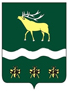 Российская Федерация Приморский крайДУМА 
ЯКОВЛЕВСКОГО МУНИЦИПАЛЬНОГО РАЙОНАРЕШЕНИЕ26 мая 2020 года                         с. Яковлевка                             №   Об отчете главы Яковлевского муниципального района о результатах его деятельности и деятельности Администрации Яковлевского муниципального района в 2019 годуЗаслушав и обсудив отчет главы Яковлевского муниципального района, возглавляющего Администрацию Яковлевского муниципального района, Н.В.Вязовика о результатах его деятельности и деятельности Администрации Яковлевского муниципального района в 2019 году, в том числе о решении вопросов, поставленных Думой Яковлевского муниципального района, руководствуясь Федеральным законом от 06.10.2003 № 131-ФЗ «Об общих принципах организации местного самоуправления в Российской Федерации», статьей 26 Устава Яковлевского муниципального района, статьей 55 Регламента Думы Яковлевского муниципального района, Дума района на основании статьи 30 Устава Яковлевского муниципального районаРЕШИЛА:1. Отчет главы Яковлевского муниципального района о результатах его деятельности и деятельности Администрации Яковлевского муниципального района в 2019 году принять к сведению. 2. Признать деятельность главы Яковлевского муниципального района и Администрации Яковлевского муниципального района в 2019 году удовлетворительной.3.   Настоящее решение вступает в силу со дня его принятия.4. Опубликовать настоящее решение в газете «Сельский труженик».И.о.Председателя Думы Яковлевского муниципального района                                           А.В.БирунРоссийская Федерация Приморский крайДУМА 
ЯКОВЛЕВСКОГО МУНИЦИПАЛЬНОГО РАЙОНАРЕШЕНИЕ26 мая 2020 года                         с. Яковлевка                             №   О Заключении Контрольно-счетной палаты Яковлевского муниципального района о результатах внешней проверки отчета об исполнении бюджета Яковлевского муниципального района за 2019 годРассмотрев и обсудив Заключение Контрольно-счетной палаты Яковлевского муниципального района от 30.04.2020 № 31 по результатам внешней проверки годового отчета об исполнении бюджета Яковлевского муниципального района за 2019 год, Дума района на основании статьи 30 Устава Яковлевского муниципального районаРЕШИЛА:1. Информацию о результатах внешней проверки годового отчета об исполнении бюджета Яковлевского муниципального района за 2019 год принять к сведению.2. Настоящее решение вступает в силу со дня его принятия.И.о.Председателя Думы Яковлевского муниципального района                                           А.В.БирунРоссийская Федерация Приморский крайДУМА 
ЯКОВЛЕВСКОГО МУНИЦИПАЛЬНОГО РАЙОНАРЕШЕНИЕ26 мая 2020 года                         с. Яковлевка                             №   Об исполнении бюджета Яковлевскогомуниципального района за 2019 годРассмотрев и обсудив отчет Администрации района об исполнении бюджета Яковлевского муниципального района за 2019 год, заключение Контрольно-счетной палаты Яковлевского муниципального района «О результатах внешней проверки отчета об исполнении бюджета Яковлевского муниципального района за 2019 год», Дума района в соответствии со статьями 264.5, 264.6 Бюджетного кодекса Российской Федерации, статьей 9 Положения о муниципальном финансовом контроле в Яковлевском муниципальном районе, утвержденного решением Думы Яковлевского муниципального района от 25.03.2014 № 98-НПА, на основании статей 23, 30, 79 Устава Яковлевского муниципального районаРЕШИЛА:1. Утвердить отчет Администрации Яковлевского муниципального района  «Об исполнении бюджета Яковлевского муниципального района за 2019 год»: по доходам в сумме  503 895 596,28 рублей;по расходам в сумме 492 589 829,24  рублей;с превышением доходов над расходами (профицит) в сумме 11 305 767,04 рублей.2. Утвердить показатели доходов бюджета Яковлевского муниципального района за 2019 год по кодам классификации доходов бюджетов согласно приложению 1 к настоящему решению.3. Утвердить показатели доходов бюджета Яковлевского муниципального района за 2019 год по кодам видов доходов, подвидов доходов, классификации операций сектора государственного управления, относящихся к доходам бюджета согласно приложению 2 к настоящему решению.4. Утвердить показатели расходов бюджета Яковлевского муниципального района за 2019 год в ведомственной структуре расходов бюджета согласно приложению 3 к настоящему решению. 5. Утвердить показатели  расходов бюджета Яковлевского муниципального района за 2019 год по разделам и подразделам классификации расходов бюджетов согласно приложению 4 к настоящему решению.6. Утвердить показатели  расходов бюджета Яковлевского муниципального района за 2019 год по разделам, подразделам, целевым статьям и видам расходов классификации расходов бюджетов согласно приложению 5 к настоящему решению.7. Утвердить показатели расходов бюджета Яковлевского муниципального района за 2019 год по межбюджетным трансфертам бюджетам сельских поселений Яковлевского муниципального района согласно приложению 6 к настоящему решению.8. Утвердить показатели расходов бюджета Яковлевского муниципального района за 2019 год по финансовому обеспечению муниципальных программ Яковлевского муниципального района согласно приложению 7 к настоящему решению.9. Утвердить показатели источников финансирования дефицита бюджета Яковлевского муниципального района за 2019 год по кодам классификации источников финансирования дефицитов бюджетов согласно приложению 8 к настоящему решению.10. Утвердить  показатели источников финансирования дефицита бюджета Яковлевского муниципального района за 2019 год по кодам групп, подгрупп, статей, видов источников финансирования дефицитов бюджетов классификации операций сектора государственного управления, относящихся к источникам финансирования дефицитов бюджетов согласно приложению 9 к настоящему решению.11. Настоящее решение вступает в силу со дня его принятия.И.о.Председателя Думы Яковлевского муниципального района                                           А.В.БирунРоссийская Федерация Приморский крайДУМА 
ЯКОВЛЕВСКОГО МУНИЦИПАЛЬНОГО РАЙОНАРЕШЕНИЕ26 мая 2020 года                          с. Яковлевка                             №   Об исполнении бюджета Яковлевского  муниципального района за 1 квартал 2020 годаРассмотрев и обсудив отчет Администрации района об исполнении бюджета Яковлевского муниципального района за 1 квартал 2020 года, принимая во внимание Заключение Контрольно-счетной палаты Яковлевского муниципального района на отчет об исполнении бюджета Яковлевского муниципального района за 1 квартал 2020 года, Дума Яковлевского муниципального района на основании Бюджетного кодекса Российской Федерации, статей  23, 30 Устава Яковлевского муниципального районаРЕШИЛА:1. Отчет об исполнении бюджета Яковлевского муниципального района за 1 квартал  2020 года по доходам в сумме 116 005 936,03 рублей, по расходам в сумме 113 102 121,19 рублей, с превышением доходов над расходами в сумме 2 903 814,84 рублей принять к сведению.2. Настоящее решение вступает в силу со дня его принятия.И.о.Председателя Думы Яковлевского муниципального района                                           А.В.БирунРоссийская Федерация Приморский крайДУМА 
ЯКОВЛЕВСКОГО МУНИЦИПАЛЬНОГО РАЙОНАРЕШЕНИЕ26 мая 2020 года                       с. Яковлевка                             №   Об итогах отопительного сезона 2019/2020 года и подготовке к отопительному сезону 2020/2021 года на территории Яковлевского муниципального районаРассмотрев и обсудив информацию Администрации Яковлевского муниципального района от 21.05.2020 № 2271 об итогах отопительного сезона 2019/2020 года и подготовке к отопительному сезону 2020/2021 года на территории Яковлевского муниципального района, Дума района на основании статьи 30 Устава Яковлевского муниципального района РЕШИЛА:1.  Информацию Администрации Яковлевского муниципального района об итогах отопительного сезона 2019/2020 года и подготовке к отопительному сезону 2020/2021 года на территории Яковлевского муниципального района принять к сведению.2. Настоящее решение вступает в силу со дня его принятия.И.о.Председателя Думы Яковлевского муниципального района                                           А.В.БирунРоссийская Федерация Приморский крайДУМА 
ЯКОВЛЕВСКОГО МУНИЦИПАЛЬНОГО РАЙОНА РЕШЕНИЕ26  мая  2020 года                         с. Яковлевка                          №  - НПАО признании утратившим силу решения Думы Яковлевского муниципального района от 27.09.2005 № 215 «О Положении о порядке установки и эксплуатации внутриквартирных приборов учета холодной воды и условиях оплаты коммунальных услуг по их показаниям»В целях приведения муниципальной нормативной правовой базы в  соответствие с действующим законодательством Дума района на основании  статьи 30 Устава Яковлевского муниципального района РЕШИЛА:1. Признать утратившим силу решение Думы Яковлевского муниципального района от 27.09.2005 № 215 «О Положении о порядке установки и эксплуатации внутриквартирных приборов учета холодной воды и условиях оплаты коммунальных услуг по их показаниям».2.  Настоящее решение вступает в силу после его официального опубликования.И.о.Председателя Думы Яковлевскогомуниципального района                                                                    А.В.БирунГлава Яковлевскогомуниципального района                                                                     Н.В. ВязовикПОЯСНИТЕЛЬНАЯ ЗАПИСКАВ связи с утратой силы постановления правительства от 26 сентября 1994 г. № 1099 «Об утверждении правил предоставления коммунальных услуг и правил предоставления услуг по вывозу твердых и жидких бытовых отходов», статьи 12 Закона Приморского края от 11.06.2002 № 241-КЗ (ред. от 30.09.2019) «О защите прав граждан в жилищно-коммунальной сфере» содержащей сведения об установлении соответствующими нормативными правовыми актами органов местного самоуправления Приморского края порядка установки приборов индивидуального учета и регулирования расхода воды, газа, тепла и других энергоресурсов, а также порядка снятия показаний приборов для начисления платежей за жилищно-коммунальные услуги по факту расхода ресурсов, предлагается принять решение Думы Яковлевского муниципального района «Об отмене решения Думы Яковлевского муниципального района от 27.09.2005 № 215 «О Положении о порядке установки и эксплуатации внутриквартирных приборов учета холодной воды и условиях оплаты коммунальных услуг по их показаниям».Начальник отдела жизнеобеспечения Администрации Яковлевскогомуниципального района                                                              Подложнюк Е.Г.Российская Федерация Приморский крайДУМА 
ЯКОВЛЕВСКОГО МУНИЦИПАЛЬНОГО РАЙОНА РЕШЕНИЕ26  мая  2020 года                         с. Яковлевка                          №  - НПАО внесении изменения в решение Думы Яковлевского муниципального района  «Об установлении на 2020 год средней рыночной стоимости одного квадратного метра общей площади жилого помещения на территории Яковлевского муниципального района в целях обеспечения жилыми помещениями детей-сирот, детей, оставшихся без попечения родителей, лиц из числа детей-сирот и детей, оставшихся без попечения родителейДума Яковлевского муниципального района, рассмотрев представление Администрации Яковлевского муниципального района от 21.05.2020 № 2255, на основании статьи 30 Устава Яковлевского муниципального районаРЕШИЛА:1. Внести в решение Думы Яковлевского муниципального района от 26 декабря 2019 года  № 200-НПА «Об установлении на 2020 год средней рыночной стоимости одного квадратного метра общей площади жилого помещения на территории Яковлевского муниципального района в целях обеспечения жилыми помещениями детей-сирот, детей, оставшихся без попечения родителей, лиц из числа детей-сирот и детей, оставшихся без попечения родителей» следующее изменение:подпункт «а» подпункта  2 пункта 1 дополнить абзацем следующего содержания:«- в отношении жилых помещений площадью 36 квадратных метров и более  - 62 328,00 рублей.».2.  Настоящее решение вступает в силу после его официального опубликования.И.о.Председателя Думы Яковлевского муниципального района                                           А.В.БирунГлава Яковлевскогомуниципального района                                                                     Н.В. ВязовикПОЯСНИТЕЛЬНАЯ ЗАПИСКАк проекту решения Думы Яковлевского муниципального района«О внесении изменения  в решение Думы Яковлевского муниципального района от 26.12.2019 года № 200-НПА «Об установлении на 2020 год средней рыночной стоимости одного квадратного метра общей площади жилого помещения на территории Яковлевского муниципального района в целях обеспечения жилыми помещениями детей-сирот, детей, оставшихся без попечения родителей, лиц из числа детей-сирот и детей, оставшихся без попечения родителей»В целях обеспечения жилыми помещениями детей-сирот, детей, оставшихся без попечения родителей, лиц из числа детей-сирот и детей, оставшихся без попечения родителей Администрация Яковлевского муниципального района (далее – Администрация) предлагает установить:1.  Среднюю рыночную стоимость одного квадратного метра в отношении квартир в многоквартирных домах, со дня выдачи разрешения на ввод в эксплуатацию которых и до размещения извещения о проведении закупок прошло не более пяти лет, расположенных:а) в административном центре Яковлевского муниципального района -  с. Яковлевка:-в отношении жилых помещений площадью 36 квадратных метров и более  – 62 328,00 рублей.Расчет произведен на основании коммерческого предложения от собственника Ахмедова Давладжона Сангиновича (прилагается).Другие объекты, подходящие под требуемый критерий, на территории Яковлевского муниципального района отсутствуют.Коррупциогенные факторы при разработке данного проекта отсутствуют.Разработчик проекта решения Шамрай Ю.С.Российская Федерация Приморский крайДУМА 
ЯКОВЛЕВСКОГО МУНИЦИПАЛЬНОГО РАЙОНА РЕШЕНИЕ26  мая  2020 года                          с. Яковлевка                          №  - НПАО представлении сведений о доходах, расходах, об имуществе и обязательствах имущественного характера за отчетный период с 1 января по 31 декабря 2019 г.В связи с реализацией на территории Российской Федерации комплекса ограничительных и иных мероприятий, направленных на обеспечение санитарно-эпидемиологического благополучия населения в связи с распространением новой коронавирусной инфекции, руководствуясь Федеральными законами от 06.10.2003 № 131-ФЗ «Об общих принципах организации местного самоуправления в Российской Федерации», от 25.12.2008 № 273-ФЗ «О противодействии коррупции», Указом Президента Российской Федерации от 17.04.2020 № 272 «О представлении сведений о доходах, расходах, об имуществе и обязательствах имущественного характера за отчетный период с 1 января по 31 декабря 2019 г.», на основании статьи 30 Устава Яковлевского муниципального района Дума районаРЕШИЛА:1. Установить, что сведения о доходах, расходах, об имуществе и обязательствах имущественного характера за отчетный период с 1 января по 31 декабря 2019 г., срок подачи которых предусмотрен решением Думы Яковлевского муниципального района от 08.10.2013 № 15-НПА «О Положении о представлении гражданами, претендующими на замещение должностей муниципальной службы в органах местного самоуправления Яковлевского муниципального района, и муниципальными служащими органов местного самоуправления Яковлевского муниципального района сведений о доходах, об имуществе и обязательствах имущественного характера» представляются до 1 августа 2020 г. включительно.2. Опубликовать настоящее  решение в районной газете «Сельский труженик и разместить на официальном сайте Яковлевского муниципального района  в сети «Интернет».И.о.Председателя Думы Яковлевского муниципального района                                           А.В.БирунГлава Яковлевскогомуниципального района                                                                     Н.В. ВязовикПояснительная записка к вопросу о принятии решения «О предоставлении сведений о доходах, расходах, об имуществе и обязательствах имущественного характера за отчетный период с 1 января по 31 декабря 2019 года»  	Настоящее решение разработано в соответствии с представленным модельным правовым актом прокуратуры Приморского края.	В соответствии с Указом Президента Российской Федерации от 17 апреля 2020 года № 272, разъяснениями Министерства труда и социальной защиты Российской Федерации от 29.04.2020г. № 18-2/10/П-3880, в целях обеспечения единства правовых подходов в правовом регулировании отношений в сфере противодействия коррупции, органам государственной власти субъектов Российской Федерации и органам местного самоуправления необходимо продлить сроки предоставления сведений за отчетный 2019 год.	Предлагаемый проект решения устанавливает срок предоставления сведений о доходах, расходах, об имуществе и обязательствах имущественного характера за отчетный период с 1 января по 31 декабря 2019 года  - до 1 августа 2020 года. 	Коррупциогенные факторы в проекте решения отсутствуют.Руководитель аппарата			         О.В. СомоваРоссийская Федерация Приморский крайДУМА 
ЯКОВЛЕВСКОГО МУНИЦИПАЛЬНОГО РАЙОНАРЕШЕНИЕ26 мая 2020 года                      с. Яковлевка                             №   - НПАО внесении изменений в Порядок возбуждения ходатайства о награждении почетным знаком Приморского края «Семейная доблесть»В целях приведения в соответствие с Законом Приморского края от 18.05.2020 № 797-КЗ «О внесении изменений в Закон Приморского края «О наградах Приморского края», Дума района на основании статьи 30 Устава Яковлевсого муниципального района РЕШИЛА:1. Внести в Порядок возбуждения ходатайства о награждении почетным знаком Приморского края «Семейная доблесть», утвержденный решением Думы Яковлевского муниципального района от 25 февраля 2020 года № 224 – НПА, следующие изменения:1) в части 4:- пункты 5-7 признать утратившими силу;- дополнить абзацем следующего содержания:«Ходатайство о награждении почетным знаком Приморского края «Семейная доблесть» может быть возбуждено в отношении граждан,  создавших социально ответственную семью, основанную на взаимной любви, заботе и уважении друг к другу, достойно воспитавших детей (ребенка) и подающих пример в укреплении традиционных семейных ценностей.»;2) пункт 3 части 5 изложить в следующей редакции:«3) наличие у лиц, представляемых к награждению, или их детей  государственных, ведомственных наград, наград Приморского края, поощрений Губернатора Приморского края, Законодательного Собрания Приморского края, органов местного самоуправления.»;3) в части 6:- пункт 5 изложить в следующей редакции:«5) характеристика семьи, содержащая, в том числе, информацию об участии в общественно значимой деятельности на территории Приморского края, информацию о детях, их достижениях,  перечень имеющихся у членов семьи государственных, ведомственных наград, наград Приморского края (с приложением копий подтверждающих документов, содержащих даты награждений), поощрений Губернатора Приморского края, Законодательного Собрания Приморского края, органов местного самоуправления (с приложением копий подтверждающих документов, содержащих даты поощрений).»;- пункты 6, 7 признать утратившими силу;4) часть 7 изложить в следующей редакции:«7. Лица, представляемые к награждению, при наличии представляют в Думу Яковлевского муниципального района материалы, характеризующие семью, в том числе подтверждающие достойное воспитание детей (ребенка) и их (его) достижения, участие указанных лиц в общественно значимой деятельности на территории Приморского края.»;5) часть 8 признать утратившей силу;6) в части 10:- абзац первый дополнить словами «, за исключением случаев, установленных частью 10 1 настоящего Порядка.»;- дополнить абзацем следующего содержания:«В случаях, установленных частью 101 настоящего Порядка, документы возвращаются в организацию, общественное объединение, орган местного самоуправления, представившие документы.»;7) дополнить частью 10 1 следующего содержания:«10 1. Документы не подлежат рассмотрению на заседании Думы Яковлевского муниципального района в следующих случаях: 1) несоответствие лиц, представляемых к награждению, обязательным требованиям, установленным пунктами 1 - 4 части 4 настоящего Порядка;2) отсутствие документов, предусмотренных пунктами 1 - 5 части 6  настоящего Порядка (представление документов не в полном объеме);3) день наступления юбилейной даты регистрации брака позже дня заседания Думы Яковлевского муниципального района, указанного в части 12 настоящего Порядка.»;8) часть 11 изложить в следующей редакции:«11. Дума Яковлевского муниципального района возбуждает ходатайства о награждении почетным знаком Приморского края "Семейная доблесть" в количестве, установленном Законом Приморского края от 4 июня 2014 года № 436-КЗ «О наградах Приморского края».»;9) часть 12 изложить в следующей редакции:«12. Дума Яковлевского муниципального района рассматривает вопрос о возбуждении ходатайств о награждении почетным знаком Приморского края "Семейная доблесть" на заседании в июне месяце.»;10) в части 13:в абзаце первом слова «заканчивается 30 апреля» заменить словами «заканчивается 31 мая»;в абзаце втором слова «с 1 мая» заменить словами «с 1 июня»;11) часть 14 признать утратившей силу.12) дополнить частью 15 1 следующего содержания:«151. В случае, если ходатайство (ходатайства) Думы Яковлевского муниципального района было (были) оставлено (оставлены) Комиссией без рассмотрения, Дума района дополнительно возбуждает ходатайство (ходатайства) о награждении почетным знаком Приморского края "Семейная доблесть" в количестве, равном количеству ходатайств, оставленных без рассмотрения.Вопрос о дополнительном возбуждении ходатайства (ходатайств) рассматривается на ближайшем заседании Думы района после получения копии заключения Комиссии об оставлении ходатайства о награждении без рассмотрения.»;13) часть 16 изложить в следующей редакции:«16. В течение 30 дней после вынесения Комиссией заключения,  рассмотренные на заседании Думы Яковлевского муниципального района документы, за исключением документов, указанных в пунктах 1, 2 части 6 настоящего Порядка, возвращаются одному из супругов путем передачи  лично либо направляются почтовым отправлением по адресу его регистрации.».2.  Настоящее решение вступает в силу после его официального опубликования.И.о.Председателя Думы Яковлевского муниципального района                                           А.В.БирунГлава Яковлевскогомуниципального района                                                                     Н.В. ВязовикПОЯСНИТЕЛЬНАЯ ЗАПИСКА к проекту решения «О внесении изменений в Порядок возбуждения ходатайства о награждении почетным знаком Приморского края «Семейная доблесть»Законом Приморского края от 18.05.2020 № 797-КЗ «О внесении изменений в Закон Приморского края «О наградах Приморского края» внесены многочисленные изменения в Закон в части порядка награждения почетным знаком Приморского края "Семейная доблесть". Среди наиболее важных изменений,  исключение требования запрашивать данные о наличии (отсутствии) у представляемых лиц судимости, а также о том, что представляемые лица не состоят на учете в связи с лечением от алкоголизма, наркомании, токсикомании; утверждение специальной формы наградного листа на лиц, представляемых к награждению почетным знаком «Семейная доблесть», а также включение в Закон нормы о том, что в случае, если ходатайство представительного органа было оставлено Комиссией по наградам Приморского края без рассмотрения, представительный орган вправе дополнительно возбудить ходатайство (ходатайства) о награждении почетным знаком Приморского края "Семейная доблесть" в количестве, равном количеству ходатайств, оставленных без рассмотрения.В целях приведения в соответствие с названными и другими внесенными в Закон изменениями, предлагается в действующий Порядок возбуждения ходатайства о награждении почетным знаком Приморского края «Семейная доблесть» внести изменения.Несмотря на то, что изменений много, в новой редакции излагать Порядок пока нецелесообразно, так как уже готовятся новые изменения в данный Закон.Коррупциогенные нормы в проекте решения отсутствуют.Разработчик проекта решения
начальник отдела по обеспечению деятельности Думы районаИгнатьева Е.А.Таблица предлагаемых измененийРоссийская Федерация Приморский крайДУМА 
ЯКОВЛЕВСКОГО МУНИЦИПАЛЬНОГО РАЙОНАРЕШЕНИЕ26 мая 2020 года                     с. Яковлевка                             №   - НПАО признании утратившим силу решения Думы Яковлевского муниципального района от 27.09.2005 № 228 «О Положении о создании специальной комиссии для оперативного руководства и координации деятельности юридических и физических лиц по предупреждению распространения и ликвидации очагов заразных и массовых незаразных болезней животных в  Яковлевском муниципальном районе»В целях приведения муниципальной нормативной правовой базы в  соответствие с действующим законодательством Дума района на основании  статьи 30 Устава Яковлевского муниципального района РЕШИЛА:1. Признать утратившим силу решение Думы Яковлевского муниципального района от 27.09.2005 № 228 «О Положении о создании специальной комиссии для оперативного руководства и координации деятельности юридических и физических лиц по предупреждению распространения и ликвидации очагов заразных и массовых незаразных болезней животных в  Яковлевском муниципальном районе».2.  Настоящее решение вступает в силу после его официального опубликования.И.о.Председателя Думы Яковлевскогомуниципального района                                                                    А.В.БирунГлава Яковлевскогомуниципального района                                                                     Н.В. ВязовикПОЯСНИТЕЛЬНАЯ ЗАПИСКА к проекту решения «О признании утратившим силу решения Думы Яковлевского муниципального района от 27.09.2005 № 228 «О Положении о создании специальной комиссии для оперативного руководства и координации деятельности юридических и физических лиц по предупреждению распространения и ликвидации очагов заразных и массовых незаразных болезней животных в  Яковлевском муниципальном районе»Данное Положение было разработано в 2005 году в целях реализации требований Закона РФ от 14.05.1993 N 4979-1 "О ветеринарии", статьей 17 которого было установлено, что для оперативного руководства и координации деятельности юридических и физических лиц по предупреждению распространения и ликвидации очагов заразных и массовых незаразных болезней животных органы исполнительной власти субъектов Российской Федерации, органы местного самоуправления создают в установленном порядке специальные комиссии.В 2010 году статья 17 Закона РФ была изложена в новой редакции, согласно которой создание специальных комиссий является полномочием только органов исполнительной власти субъектов Российской Федерации. Принимая во внимание, что в настоящее время у органов местного самоуправления нет полномочий по созданию специальной комиссии для оперативного руководства и координации деятельности юридических и физических лиц по предупреждению распространения и ликвидации очагов заразных и массовых незаразных болезней животных, предлагается данное Положение признать утратившим силу.Коррупциогенные нормы в проекте решения отсутствуют.Разработчик проекта решения
начальник отдела по обеспечению деятельности Думы районаИгнатьева Е.А.Российская Федерация Приморский крайДУМА 
ЯКОВЛЕВСКОГО МУНИЦИПАЛЬНОГО РАЙОНАРЕШЕНИЕ26 мая 2020 года                          с. Яковлевка                             №   - НПАО признании утратившими силу решения Совета депутатов муниципального образования Яковлевский район от 27.07.2004 № 175 «О Положении «О порядке создания, реорганизации и ликвидации муниципальных унитарных предприятий» и пункта решения Думы Яковлевского муниципального района о внесении в него измененияВ целях приведения муниципальной нормативной правовой базы в  соответствие с действующим законодательством, Дума района на основании  статьи 30 Устава Яковлевского муниципального района РЕШИЛА:1. Признать утратившими силу:1) решение Совета депутатов муниципального образования Яковлевский район от 27 июля 2004 года № 175 «О Положении «О порядке создания, реорганизации и ликвидации муниципальных унитарных предприятий»;2) пункт 1 решения Думы Яковлевского муниципального района от  25 февраля 2010  года № 370 – НПА «О внесении изменений в отдельные нормативные правовые акты Яковлевского муниципального района в связи с решением Яковлевского районного суда».2. Предложить Администрации Яковлевского муниципального района  в срок до 1 октября 2020 года разработать и представить в Думу района проект Положения о порядке принятия решений о создании, реорганизации и ликвидации муниципальных предприятий.И.о.Председателя Думы Яковлевскогомуниципального района                                                                    А.В.БирунГлава Яковлевскогомуниципального района                                                                     Н.В. ВязовикПОЯСНИТЕЛЬНАЯ ЗАПИСКА к проекту решения «О признании утратившими силу решения Совета депутатов муниципального образования Яковлевский район от 27.07.2004 №175 «О Положении «О порядке создания, реорганизации и ликвидации муниципальных унитарных предприятий» и пункта решения Думы Яковлевского муниципального района о внесении в него изменения»Так как с 2004 года в Положение было внесено только одно небольшое изменение, то Положение в настоящее время во многих моментах не соответствует действующему законодательству и требует его полной переработки.Так, например, в соответствии с последними изменениями в федеральные законы "О защите конкуренции" и "О государственных и муниципальных унитарных предприятиях" введен запрет на создание унитарных предприятий и осуществление их деятельности на конкурентных рынках. Прописано только 7 случаев, когда унитарное предприятие может быть создано. Один из них, наиболее применимый к нашему району, - для осуществления деятельности в сфере культуры, искусства, кинематографии и сохранения культурных ценностей. В действующем Положении изложены другие случаи создания муниципального предприятия.В действующем Положении до сих  пор идет речь о главах администраций сельских Советов, при том, что сельские Советы ликвидированы много лет назад; наименования муниципального образования, органов местного самоуправления и структурных подразделений Администрации района не соответствуют актуальным.Принимая во внимание, что действующее Положение не соответствует действующему законодательству, предлагаю признать его утратившим силу.Независимо от того, что в ближайшие годы создавать муниципальные унитарные предприятия не планируется, Положение, содержащее порядок принятия решений о создании, реорганизации и ликвидации муниципальных предприятий, должно быть в системе муниципальных нормативных правовых актов, так как в соответствии с Федеральным законом № 131-ФЗ "Об общих принципах организации местного самоуправления в Российской Федерации" и Уставом Яковлевского муниципального района, к полномочиям органов местного самоуправление отнесено создание муниципальных предприятий, а функции и полномочия учредителя в отношении муниципальных предприятий осуществляет Администрация района.В связи с этим, пунктом 2 проекта решения предлагается Администрации района разработать данное Положение в новой редакции и представить его на утверждение в Думу района в срок до 1 октября текущего года.Коррупциогенные нормы в проекте решения отсутствуют.Разработчик проекта решения
начальник отдела по обеспечению деятельности Думы районаИгнатьева Е.А.Вопрос 1Об отчете главы Яковлевского муниципального района о результатах его деятельности и деятельности Администрации Яковлевского муниципального района в 2019 году.Докладывает:Вязовик Николай Васильевич, глава района – глава Администрации Яковлевского муниципального района.Вопрос 2О Заключении Контрольно-счетной палаты Яковлевского муниципального района о результатах внешней проверки отчета об исполнении бюджета Яковлевского муниципального района за 2019 год.Докладывает:Кравец Татьяна Михайловна, председатель Контрольно-счетной палаты Яковлевского муниципального района.Содоклад:Шик Олег Владимирович, председатель постоянной депутатской комиссии по бюджетно-налоговой политике и финансовым ресурсам.Вопрос 3Об исполнении бюджета Яковлевского муниципального района за 2019 год.Докладывает:Волощенко Елена Александровна, начальник финансового управления.Содоклад:Шик Олег Владимирович, председатель постоянной депутатской комиссии по бюджетно-налоговой политике и финансовым ресурсам.Вопрос 4Об исполнении бюджета Яковлевского  муниципального района за 1 квартал 2020 года.Докладывает:Волощенко Елена Александровна, начальник финансового управления.Содоклад:Кравец Татьяна Михайловна, председатель Контрольно-счетной палаты Яковлевского муниципального района.Шик Олег Владимирович, председатель постоянной депутатской комиссии по бюджетно-налоговой политике и финансовым ресурсам.Вопрос 5Об итогах отопительного сезона 2019/2020 года и подготовке к отопительному сезону 2020/2021 года.Докладывает:Подложнюк Егор Геннадьевич, начальник отдела жизнеобеспечения Администрации района.Содоклад:Дубовенко Марина Анатольевна, председатель постоянной депутатской комиссии по социальной политике и защите прав граждан.Вопрос 6О признании утратившим силу решения Думы Яковлевского муниципального района от 27.09.2005 № 215 «О Положении о порядке установки и эксплуатации внутриквартирных приборов учета холодной воды и условиях оплаты коммунальных услуг по их показаниям».Докладывает:Подложнюк Егор Геннадьевич, начальник отдела жизнеобеспечения Администрации района.Содоклад:Барсуков Дмитрий Иванович, председатель постоянной депутатской комиссии по законности, регламенту и депутатской этике.Вопрос 7О внесении изменения в решение Думы Яковлевского муниципального района  «Об установлении на 2020 год средней рыночной стоимости одного квадратного метра общей площади жилого помещения на территории Яковлевского муниципального района в целях обеспечения жилыми помещениями детей-сирот, детей, оставшихся без попечения родителей, лиц из числа детей-сирот и детей, оставшихся без попечения родителей.Докладывает:Шамрай Юрий Станиславович, начальник отдела экономического развития.Содоклад:Барсуков Дмитрий Иванович, председатель постоянной депутатской комиссии по законности, регламенту и депутатской этике.Вопрос 8О представлении сведений о доходах, расходах, об имуществе и обязательствах имущественного характера за отчетный период с 1 января по 31 декабря 2019 г.Докладывает:Сомова Ольга Вячеславовна, руководитель аппарата Администрации района.Содоклад:Барсуков Дмитрий Иванович, председатель постоянной депутатской комиссии по законности, регламенту и депутатской этике.Вопрос 9О внесении изменений в Порядок возбуждения ходатайства о награждении почетным знаком Приморского края «Семейная доблесть».Докладывает:Игнатьева Елена Александровна, начальник отдела по обеспечению деятельности Думы района. Содоклад:Барсуков Дмитрий Иванович, председатель постоянной депутатской комиссии по законности, регламенту и депутатской этике.Вопрос 10О признании утратившим силу решения Думы Яковлевского муниципального района от 27.09.2005 № 228 «О Положении о создании специальной комиссии для оперативного руководства и координации деятельности юридических и физических лиц по предупреждению распространения и ликвидации очагов заразных и массовых незаразных болезней животных в  Яковлевском муниципальном районе».Докладывает:Игнатьева Елена Александровна, начальник отдела по обеспечению деятельности Думы района. Содоклад:Барсуков Дмитрий Иванович, председатель постоянной депутатской комиссии по законности, регламенту и депутатской этике.Вопрос 11О признании утратившими силу решения Совета депутатов муниципального образования Яковлевский район от 27.07.2004 № 175 «О Положении «О порядке создания, реорганизации и ликвидации муниципальных унитарных предприятий» и пункта решения Думы Яковлевского муниципального района о внесении в него изменения.Докладывает:Игнатьева Елена Александровна, начальник отдела по обеспечению деятельности Думы района. Содоклад:Барсуков Дмитрий Иванович, председатель постоянной депутатской комиссии по законности, регламенту и депутатской этике.Разное.Информационные сообщения.Действующая нормаПредлагаемые изменения4. Обязательными требованиями к лицам, представляемым к награждению, являются:1)  наличие гражданства Российской Федерации;2) наличие постоянной регистрации на территории Приморского края не менее 10 лет;3) наличие регистрации по месту жительства или по месту пребывания на территории Яковлевского муниципального района;4) состояние в зарегистрированном браке не менее 50 лет;5) создание социально ответственной семьи, основанной на взаимной любви, заботе и уважении друг к другу, подающей пример в укреплении института семьи;6) отсутствие судимости;7) отсутствие заболеваний алкоголизмом, наркоманией, токсикоманией.в части 4:- пункты 5-7 признать утратившими силу;- дополнить абзацем следующего содержания:«Ходатайство о награждении почетным знаком Приморского края «Семейная доблесть» может быть возбуждено в отношении граждан,  создавших социально ответственную семью, основанную на взаимной любви, заботе и уважении друг к другу, достойно воспитавших детей (ребенка) и подающих пример в укреплении традиционных семейных ценностей.»;5. При принятии Думой Яковлевского муниципального района решения  о возбуждении ходатайства о награждении учитываются:1) реализация общественно значимых функций семьи (рождение, воспитание, содержание и социализация детей, в т.ч. отсутствие у детей судимости, наличие профессионального или высшего образования);2) участие в экономической деятельности государства, выраженной в многолетней трудовой деятельности обоих супругов;3) наличие у лиц, представляемых к награждению, или их детей  государственных наград Российской Федерации, наград Приморского края, иных поощрений за достижения в профессиональной, творческой и иной общественно значимой деятельности.пункт 3 части 5 изложить в следующей редакции: «3) наличие у лиц, представляемых к награждению, или их детей  государственных, ведомственных наград, наград Приморского края, поощрений Губернатора Приморского края, Законодательного Собрания Приморского края, органов местного самоуправления.»;6. В Думу Яковлевского муниципального района предоставляются следующие документы:1) представление  организации, общественного объединения, органа местного самоуправления;2) согласие представляемого лица на обработку его персональных данных;3) копия паспорта каждого из супругов;4) копия свидетельства о заключении брака;5) копии свидетельств о рождении детей, свидетельств об усыновлении детей либо иные документы, подтверждающие наличие детей;6) копия трудовой книжки каждого из супругов;7) характеристика семьи, содержащая в том числе краткую информацию о детях, перечень имеющихся у членов семьи государственных и иных наград и поощрений, с приложением копий подтверждающих документов.в части 6:- пункт 5 изложить в следующей редакции:«5) характеристика семьи, содержащая, в том числе, информацию об участии в общественно значимой деятельности на территории Приморского края, информацию о детях, их достижениях,  перечень имеющихся у членов семьи государственных, ведомственных наград, наград Приморского края (с приложением копий подтверждающих документов, содержащих даты награждений), поощрений Губернатора Приморского края, Законодательного Собрания Приморского края, органов местного самоуправления (с приложением копий подтверждающих документов, содержащих даты поощрений).»;- пункты 6, 7 признать утратившими силу;7. Лица, представляемые к награждению, вправе представить в Думу Яковлевского муниципального района материалы, подтверждающие их участие в общественно значимой деятельности на территории Приморского края, поощрения за достойное воспитание детей, а также достижения их детей.часть 7 изложить в следующей редакции:«7. Лица, представляемые к награждению, при наличии представляют в Думу Яковлевского муниципального района материалы, характеризующие семью, в том числе подтверждающие достойное воспитание детей (ребенка) и их (его) достижения, участие указанных лиц в общественно значимой деятельности на территории Приморского края.»;8. В целях рассмотрения вопроса о возбуждении ходатайства, Дума Яковлевского муниципального района запрашивает данные о наличии (отсутствии) у представляемых лиц судимости, а также о том, что представляемые лица не состоят на учете в связи с лечением от алкоголизма, наркомании, токсикомании.часть 8 признать утратившей силу;10 Аппарат Думы Яковлевского муниципального района обобщает поступившие документы и направляет их на рассмотрение Думы Яковлевского муниципального района.в части 10:- абзац первый дополнить словами «, за исключением случаев, установленных частью 101 настоящего Порядка.»;- дополнить абзацем следующего содержания:«В случаях, установленных частью 101 настоящего Порядка, документы возвращаются в организацию, общественное объединение, орган местного самоуправления, представившие документы.»;дополнить частью 101 следующего содержания:«10 1. Документы не подлежат рассмотрению на заседании Думы Яковлевского муниципального района в следующих случаях: 1) несоответствие лиц, представляемых к награждению, обязательным требованиям, установленным пунктами 1 - 4 части 4 настоящего Порядка;2) отсутствие документов, предусмотренных пунктами 1 - 5 части 6  настоящего Порядка (представление документов не в полном объеме);3) день наступления юбилейной даты регистрации брака позже дня заседания Думы Яковлевского муниципального района, указанного в части 12 настоящего Порядка.»;11. Дума Яковлевского муниципального района может возбуждать не более одного ходатайства в год о награждении почетным знаком "Семейная доблесть" каждой степени, установленной Законом Приморского края от 4 июня 2014 года № 436-КЗ «О наградах Приморского края». Указанное ходатайство может быть возбуждено в течение года со дня наступления юбилейной даты, указанной в части 2 настоящего Порядка.часть 11 изложить в следующей редакции:«11. Дума Яковлевского муниципального района возбуждает ходатайства о награждении почетным знаком Приморского края "Семейная доблесть" в количестве, установленном Законом Приморского края от 4 июня 2014 года № 436-КЗ «О наградах Приморского края».»;12. Дума Яковлевского муниципального района рассматривает вопрос о возбуждении ходатайств о награждении почетным знаком "Семейная доблесть" каждой степени один раз в год – на заседании в июне месяце.часть 12 изложить в следующей редакции:«12. Дума Яковлевского муниципального района рассматривает вопрос о возбуждении ходатайств о награждении почетным знаком Приморского края "Семейная доблесть" на заседании в июне месяце.»;13. Новый прием документов, указанных в части 6 настоящего Порядка, начинается со дня, следующего за днем заседания Думы Яковлевского муниципального района, указанного в части 12 настоящего Порядка, и заканчивается 30 апреля. При этом в указанный срок  могут быть поданы документы на граждан, юбилейная дата регистрации брака которых наступает в период с 1 мая до дня заседания Думы Яковлевского муниципального района, указанного в части 12 настоящего Порядка.в части 13:в абзаце первом слова «заканчивается 30 апреля» заменить словами «заканчивается 31 мая»;в абзаце втором слова «с 1 мая» заменить словами «с 1 июня»;14. Решения о возбуждении ходатайства о награждении почетным знаком Приморского края «Семейная доблесть» каждой степени оформляются отдельными решениями Думы Яковлевского муниципального района.часть 14 признать утратившей силу.дополнить частью 151 следующего содержания:«151. В случае, если ходатайство (ходатайства) Думы Яковлевского муниципального района было (были) оставлено (оставлены) Комиссией без рассмотрения, Дума района дополнительно возбуждает ходатайство (ходатайства) о награждении почетным знаком Приморского края "Семейная доблесть" в количестве, равном количеству ходатайств, оставленных без рассмотрения.Вопрос о дополнительном возбуждении ходатайства (ходатайств) рассматривается на ближайшем заседании Думы района после получения копии заключения Комиссии об оставлении ходатайства о награждении без рассмотрения.»;часть 16 изложить в следующей редакции:«16. В течение 30 дней после вынесения Комиссией заключения,  рассмотренные на заседании Думы Яковлевского муниципального района документы, за исключением документов, указанных в пунктах 1, 2 части 6 настоящего Порядка, возвращаются одному из супругов путем передачи  лично либо направляются почтовым отправлением по адресу его регистрации.».